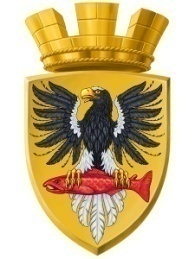                           Р О С С И Й С К А Я   Ф Е Д Е Р А Ц И ЯКАМЧАТСКИЙ КРАЙП О С Т А Н О В Л Е Н И ЕАДМИНИСТРАЦИИ ЕЛИЗОВСКОГО ГОРОДСКОГО ПОСЕЛЕНИЯот 15.  04.  2016					        №_316  -п       г. ЕлизовоРуководствуясь п.2 ст. 3.3 Федерального закона от 25.10.2001 N 137-ФЗ "О введении в действие Земельного кодекса Российской Федерации", пп.10 п.2 ст. 39.3, ст. 39.15, ст. 39.18 Земельного кодекса Российской Федерации, Федеральным законом от 06.10.2003 N 131-ФЗ "Об общих принципах организации местного самоуправления в Российской Федерации", Уставом Елизовского городского поселения, принимая во внимание постановление администрации Елизовского городского поселения от 14.03.2016 № 210 «Об утверждении схемы расположения земельного участка  на кадастровом плане территории – кадастрового квартала 41:05:0101008»,  учитывая отсутствие в течении 30 дней со дня опубликования заявлений иных граждан о намерении участвовать в аукционе,  на основании заявления Чакичевой С.В. о предварительном согласовании предоставления земельного участкаПОСТАНОВЛЯЮ:1. Предварительно согласовать предоставление в собственность за плату  Чакичевой  Светлане Владимировне, проживающей по адресу: Елизовский район, с. Коряки, ул. Геологов, д.18, кв.5, паспорт серия 30 03 № 293529, земельного участка формируемого согласно утвержденной схеме расположения земельного участка.2. Чакичевой С.В. обеспечить в отношении вышеназванного земельного участка выполнение кадастровых работ, постановку на государственный кадастровый учет.3. Данное решение действительно в течение 2 лет со дня его принятия4. Управлению делами администрации Елизовского городского поселения (Т.С. Назаренко) разместить настоящее постановление в информационно - телекоммуникационной сети «Интернет» на официальном сайте  администрации Елизовского городского поселения.5. Контроль за исполнением настоящего постановления возложить на Руководителя Управления архитектуры и градостроительства администрации Елизовского городского поселения О.Ю.Мороз.6. Настоящее постановление вступает в силу после официального опубликования (обнародования).Главаадминистрации Елизовскогогородского поселения                                                                      Д.Б. ЩипицынО предварительном согласовании предоставления в собственность за плату  земельного участка Чакичевой С.В. 